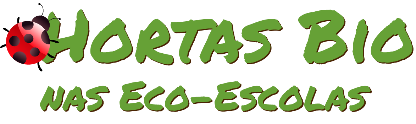 Horta Bio… em casaFicha de RegistoIdentificação da planta escolhidaIdentificação da planta escolhidaNome comum da espécie: AlfaceNome científico: Lactuca sativaQuando colocaste a semente na terra?Atenção: as sementes sem água não germinam! A germinação inicia-se por uma intensa absorção de água.Quando colocaste a semente na terra?Atenção: as sementes sem água não germinam! A germinação inicia-se por uma intensa absorção de água.Data: 21/03/2020Data: 21/03/2020Quantos dias passaram até ao aparecimento da plântula?Regista este momento com uma fotografia!Não te esqueças: A planta “recém-nascida”, precisa de luz para realizar a fotossíntese, é desta forma que produz o seu próprio alimento.Quantos dias passaram até ao aparecimento da plântula?Regista este momento com uma fotografia!Não te esqueças: A planta “recém-nascida”, precisa de luz para realizar a fotossíntese, é desta forma que produz o seu próprio alimento.Resposta: As plântulas apareceram 5 dias depois da sementeira. Passaram 8 dias entre as duas fotos.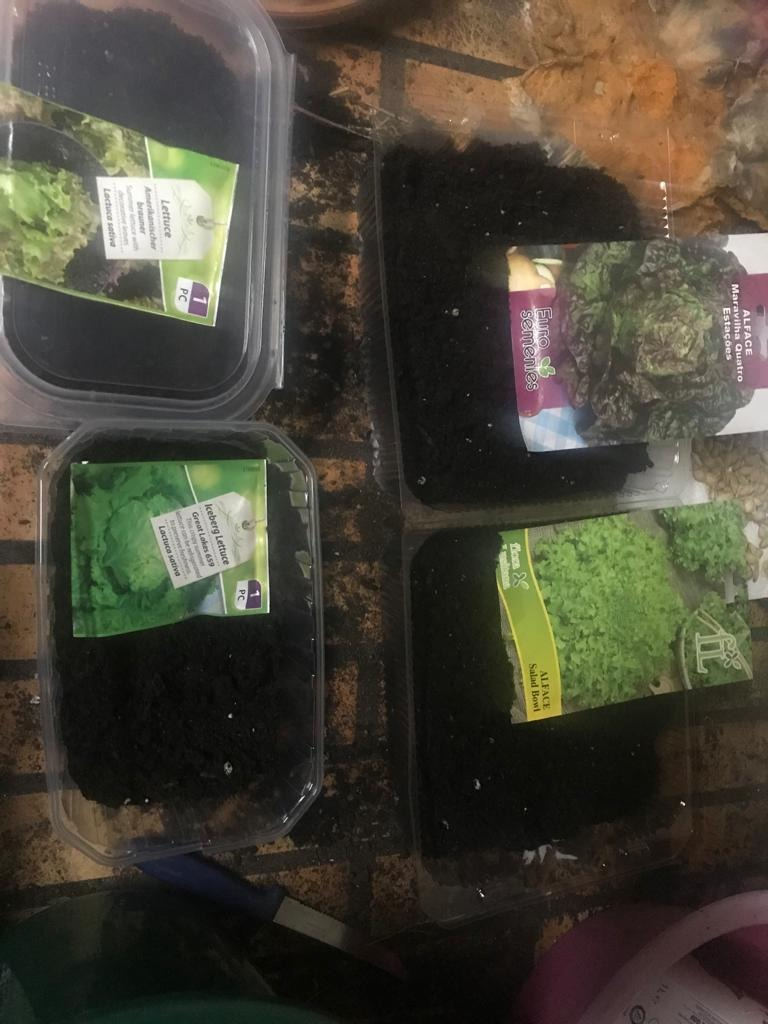 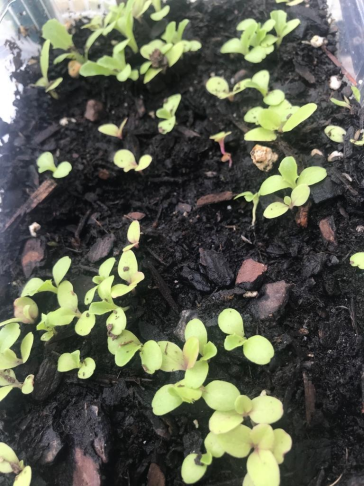 Resposta: As plântulas apareceram 5 dias depois da sementeira. Passaram 8 dias entre as duas fotos.Registo semanal do desenvolvimento da planta:Gostaríamos que registasses, se possível, semanalmente, o desenvolvimento da tua planta. Se não se notarem modificações significativas, não necessitas de anotar.O que podes e deves registar?Quanto cresceu? Quantas folhas novas? Apareceram ramificações? Apareceu uma florescência, quando? A planta frutificou? A planta ficou com as folhas amareladas? Murchou? Tem parasitas? Atenção:Envia para o teu professor, com esta tabela, um conjunto de fotografias que exibam a evolução do crescimento da planta (4 a 8 fotografias).Registo semanal do desenvolvimento da planta:Gostaríamos que registasses, se possível, semanalmente, o desenvolvimento da tua planta. Se não se notarem modificações significativas, não necessitas de anotar.O que podes e deves registar?Quanto cresceu? Quantas folhas novas? Apareceram ramificações? Apareceu uma florescência, quando? A planta frutificou? A planta ficou com as folhas amareladas? Murchou? Tem parasitas? Atenção:Envia para o teu professor, com esta tabela, um conjunto de fotografias que exibam a evolução do crescimento da planta (4 a 8 fotografias).Semana 1: As plantas cresceram aproximadamente 2 a 3 cm e têm duas ou três folhas por planta.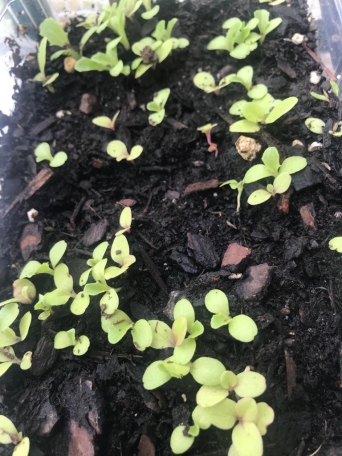 Semana 1: As plantas cresceram aproximadamente 2 a 3 cm e têm duas ou três folhas por planta.Semana 3: Fiz o transplante da planta para o local definitivo, ela cresceu e está com aproximadamente 6 cm, possui 4 folhas novas. Tem agora 7 folhas. 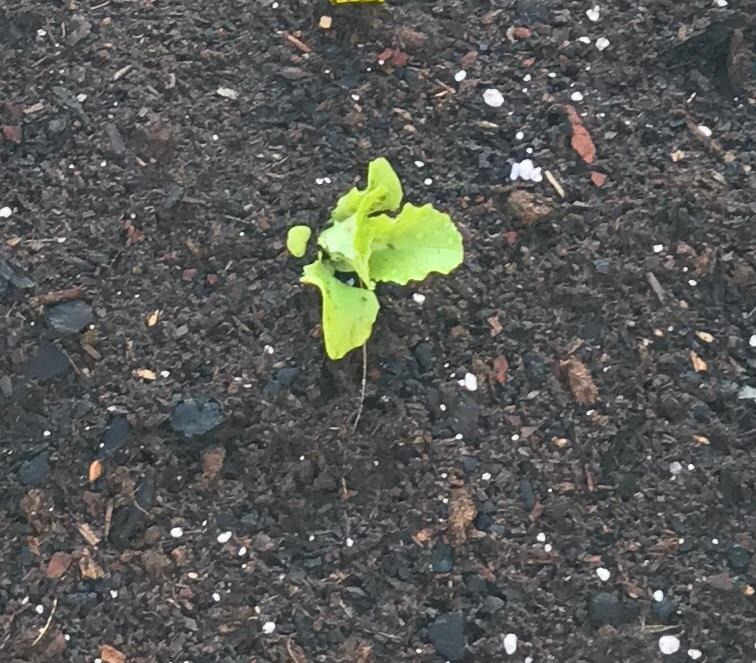 Semana 3: Fiz o transplante da planta para o local definitivo, ela cresceu e está com aproximadamente 6 cm, possui 4 folhas novas. Tem agora 7 folhas. Semana 5: Neste período a planta não cresceu muito em altura (tem aproximadamente 9 cm), mas cresceram muitas folhas novas. Tem, neste momento, aproximadamente 13 folhas. 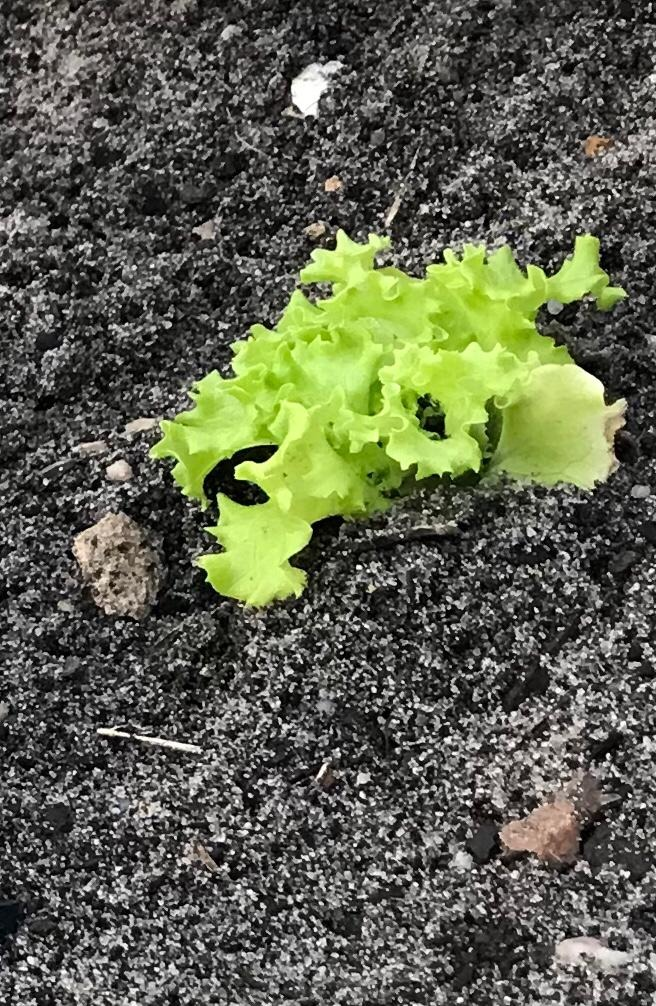 Semana 5: Neste período a planta não cresceu muito em altura (tem aproximadamente 9 cm), mas cresceram muitas folhas novas. Tem, neste momento, aproximadamente 13 folhas. Semana 7: A planta continua a desenvolver folhas novas e a crescer saudável. 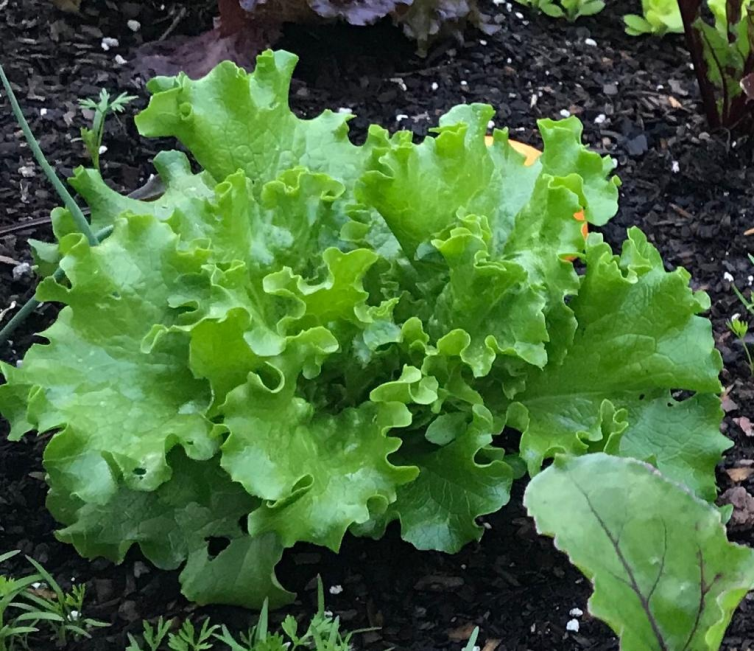 Semana 7: A planta continua a desenvolver folhas novas e a crescer saudável. Semana 9: A planta continua a desenvolver folhas novas e a crescer saudável. Cresceu em altura, tem aproximadamente 17 cm e está a começar a ficar em “bola”.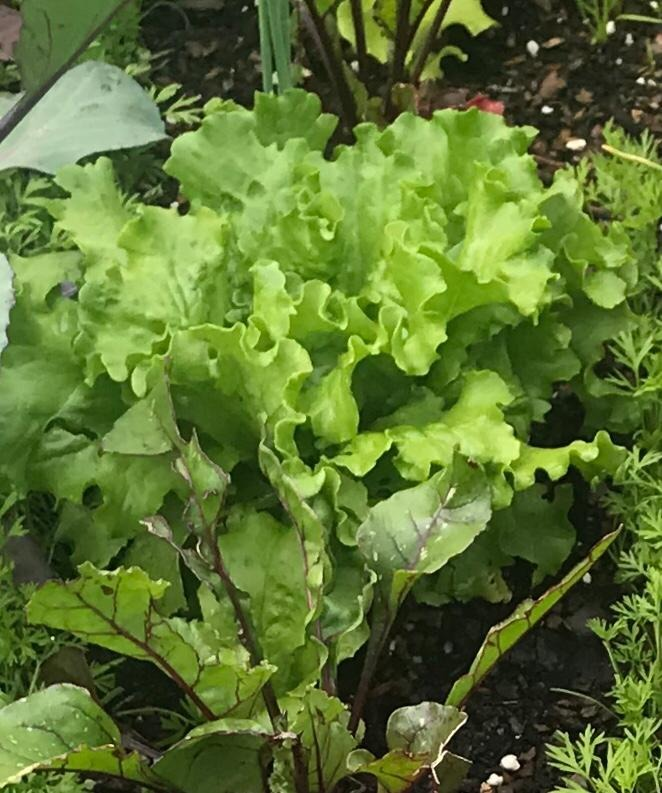 Semana 11: A planta desenvolveu-se muito bem e não apanhou doenças. Foi danificada por algumas lesmas e caracóis, que retirei à mão e sofreu alguns danos com uma tempestade de granizo.No entanto, está ótima e será consumida nos próximos dias.  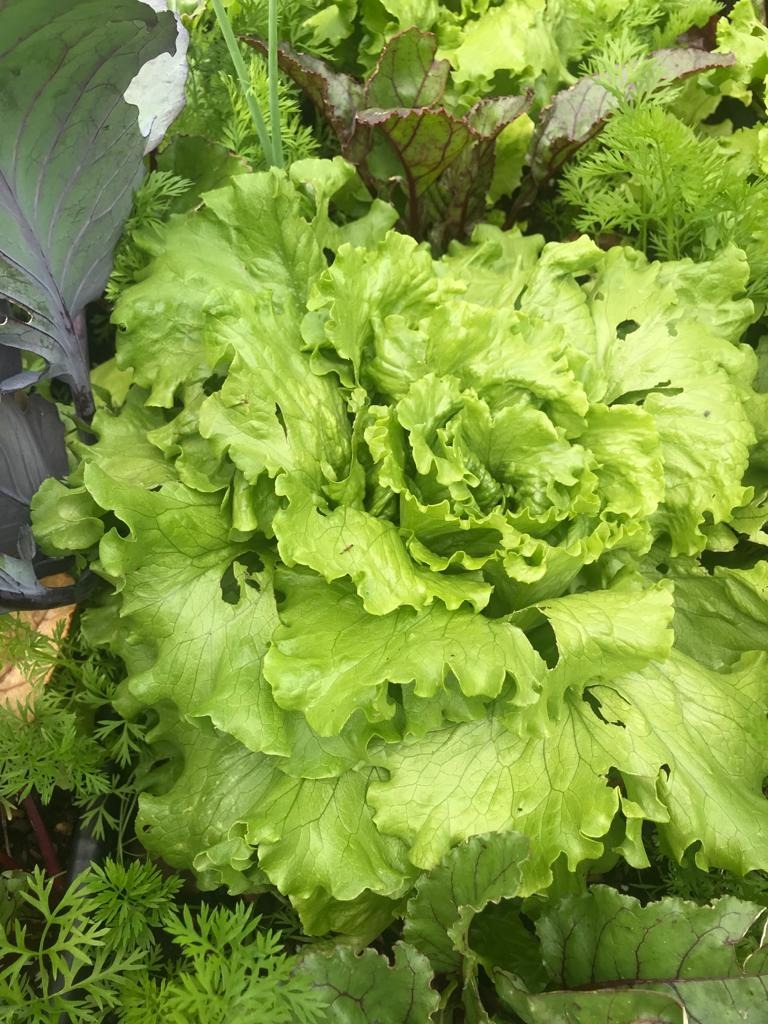 Semana 9: A planta continua a desenvolver folhas novas e a crescer saudável. Cresceu em altura, tem aproximadamente 17 cm e está a começar a ficar em “bola”.Semana 11: A planta desenvolveu-se muito bem e não apanhou doenças. Foi danificada por algumas lesmas e caracóis, que retirei à mão e sofreu alguns danos com uma tempestade de granizo.No entanto, está ótima e será consumida nos próximos dias.  Por fim…Por fim…Descreve-nos como foi feita a sementeira:Foi feita numa embalagem reciclada, com composto caseiro (de minhoca).Descreve-nos como foi feita a sementeira:Foi feita numa embalagem reciclada, com composto caseiro (de minhoca).Como foi realizada a manutenção da tua planta?A planta foi regada diariamente (exceto nos dias em que choveu). De vez em quando foram retirados lesmas e caracóis.Como foi realizada a manutenção da tua planta?A planta foi regada diariamente (exceto nos dias em que choveu). De vez em quando foram retirados lesmas e caracóis.Que materiais utilizaste?Uma embalagem reciclada; composto caseiro (de minhoca); canteiro na horta.Que materiais utilizaste?Uma embalagem reciclada; composto caseiro (de minhoca); canteiro na horta.